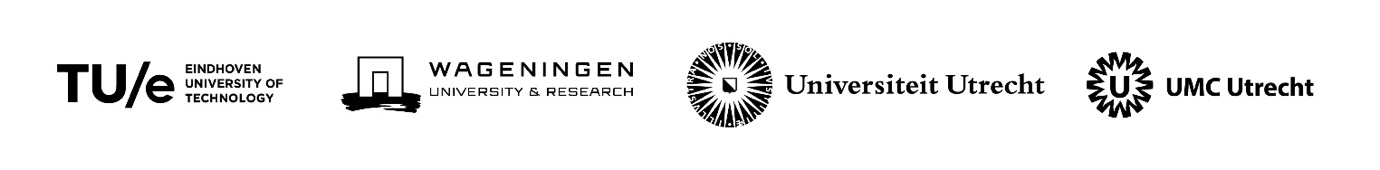 Call for Proposals alliance TU/e, WUR, UU, UMC UtrechtEducational Research in Educational Innovations to Stimulate Adaptive Expertise DevelopmentJoint Educational Research ProgrammeAimThis call concerns the funding of one- or two-year educational research projects in the alliance TU/e, WUR, UU, UMC Utrecht (EWUU), with a focus on research regarding educational innovations that stimulate adaptivity (development) of (future) professionals. Within these projects, educational innovations are researched on an evidence-informed basis within the context of education or professional work environments. The innovations align with the joint educational research programme of the alliance “Educational innovations to stimulate adaptive expertise development". Findings are shared according to the principles of Open Science.Proposed projects contribute to the development of an interdisciplinary and interinstitutional learning community in the alliance TU/e, WUR, UU, UMC Utrecht, based on educational research and educational innovation. Another overarching aim of the alliance is to build a knowledge base for education and training, based on educational innovations that are developed, implemented, and/or evaluated in an alliance context. This knowledge base aims to contribute to the evidence-informed development of innovations in education and educational programmes within the alliance. Additional goals of the alliance are: “Circulation of knowledge” and strengthening networks on educational research.Project proposalsProject proposals follow the content of the alliance’s joint educational research programme "Educational innovations to stimulate adaptive expertise development". In short, the programme stipulates that educational research in the alliance TU/e, WUR, UU, UMC Utrecht focuses on understanding how innovative learning environments can be developed to stimulate (future) professionals’ adaptive performance. This refers to high performance in unfamiliar situations based on an understanding of why certain knowledge or skills are useful in certain situations. Insight is also needed into the required (pedagogical) knowledge, skills and attitudes of teachers to support learning in such learning environments, and how teachers can develop this. To do so, collaboration and connection to alliance’s social partners are key. The programme is available by request at edures.ewuu@tue.nl. The alliance TU/e, WUR, UU, UMC Utrecht focuses specifically on the following research themes:Adaptive performance and lifelong development.Challenge-based learning (CBL) and teaching (i.e. challenge design, interdisciplinarity, pedagogics in CBL, teacher competencies, student experience, implementation and upscaling).Technological support of adaptive performance (i.e. Technological development of learning environments, Artificial intelligence and Machine Learning in learning processes).Guidelines of the callProjects must contribute to one or more of the above themes.The duration of a project is one or two years, grants will be paid in full at the start of the project.The total budget of the call is 200 kEuro.Projects are preferably submitted as collaborations between two or more alliance institutes. The amount to be requested for consortia is between K50 and K100.When awarded, the project leader has the responsibility for ethical approval of the project at an institutional or national level before the project can start.CriteriaProjects are assessed on the following criteria:The project aims to research an innovative solution or innovative improvement that fits the alliance programme “Educational innovations to stimulate adaptive expertise development".Scientific quality in theoretical backgrounds and research methods.Relevance and anticipated impact.Quality of the project plan (e.g. how phases and activities contribute to proposed goals and outcomes).An Educational Research Programme Board is in charge of final decisions on projects, supported by a secretary. The Board consists of: dr. Antoine van den Beemt (TU/e), prof. dr. Perry den Brok (WUR), prof. dr. Jan van Tartwijk (UU), prof. dr. Marieke van der Schaaf (UMC Utrecht).ProcedureProject proposals can be submitted, by using the guidelines below, to Antoine van den Beemt, edures.ewuu@tue.nl. Deadline: April 1, 2023. Proposals that do not meet the guidelines and/or submission deadline are not eligible.Project proposals need to have a signed approval by the institute’s financial department and a recommendation letter by the head of department of the project leader.Proposals are assessed by the Educational Research Programme Board. Approved projects should report about their progress on a yearly basis to the Board. Based on this input, the Board will report to the Education Steering Committee of the alliance TU/e, WUR, UU, UMC Utrecht.DisseminationDissemination can have several forms, such as scientific publications, reports, teaching materials. Dissemination via the website ewuu.nl, in the Educational Research Section, will be obligatory for all approved projects. Also, approved projects will present at EWUU alliance activities, when requested. 